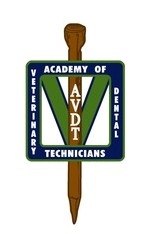 AVDT Mentee Preparation – Quiz 2Answer KeyWhat are the three most common oral tumors in cat in order of prevalence?Squamous cell carcinomaFibrosarcomaOsteosarcoma (may vary pending resource)What are the three most common oral tumors in the dog in order of prevalence?Malignant melanomaSquamous cell carcinomaFibrosarcomaMatch the pathology on the left with the most common breed or species predilection on the right.Craniomandibular osteopathy			____B___ BoxerGingival overgrowth					____G___ Guinea pigTight lip 						____D___ HamsterCheek pouch impaction				____E___ Shetland sheepdogsLance effect (mesioversed) canine teeth		____F___ DachshundOronasal fistula 					____C___ Shar-PeiScurvy						____A___ West Highland TerrierName four major paired salivary glands in the dog and the location of the duct opening in the oral cavity?Parotid	opens at a prominent papilla at the level of the maxillary fourth premolar Zygomatic salivary duct opens at a prominent papilla at the level of the first maxillary molar Mandibular salivary duct opens at the sublingual caruncle under the tongueSublingual salivary duct opens at the sublingual caruncle under the tongueCompare the generic name, origin (chemical material), and average absorption time of the following name brand suture types. (Hint: Use the Journal of Veterinary Dentistry: Fall 2014, Vol 31, No 3 as a resource)Name BrandGeneric NameOriginAbsorption TimeChromic GutChromic GutSmall animal intestines60 daysVicrylPolyglactin 910Gycolic-lactic acid polymer C-calcium stearate42-90 daysMonocrylPoliglecaproneCopolymer glycolide and ᘍ-caprolacton90-119 daysPDSPolydioxanonePolydioxanone polymer182-238 days